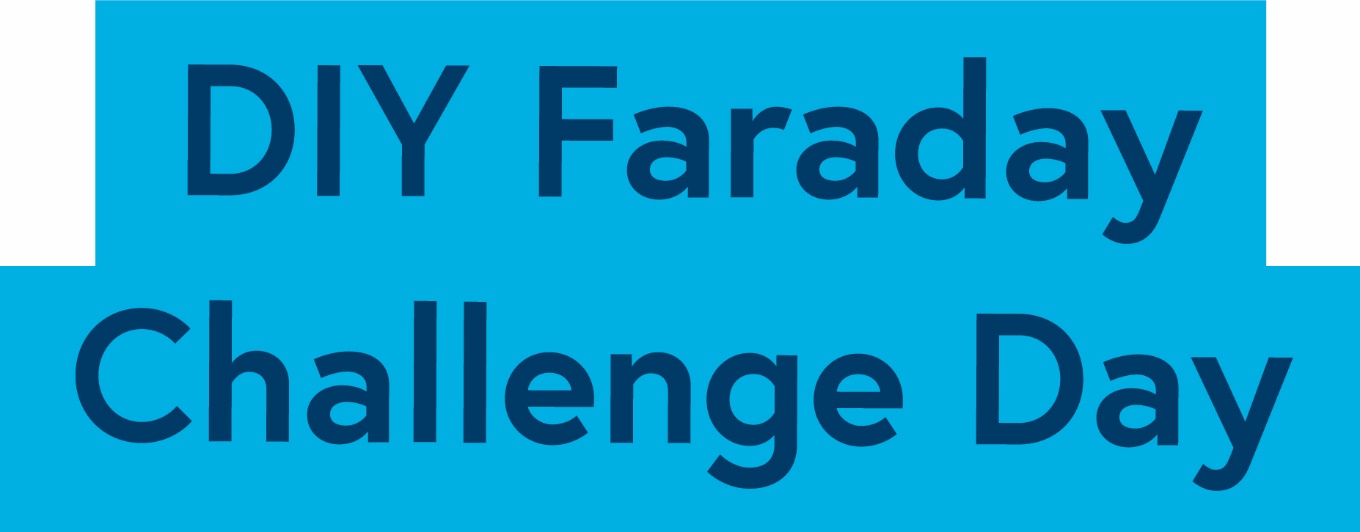 The IET DIY Faraday Challenge Day ‘Thorpe Park’ is based on the Faraday Challenge Day of the same name, a STEM activity day written and delivered by the Institution of Engineering and Technology (IET). The IET Education website hosts a wide range of teaching resources for science, design and technology and maths. These include classroom activities with film clips, online games, posters, careers resources and STEM activity days. The Institution of Engineering and Technology IET Education 5-19 Michael Faraday House Six Hills Way Stevenage Herts SG1 2AY United Kingdom T: +44 (0)01438 767653 F: +44 (0)01438 765526 The Institution of Engineering and Technology is registered as a Charity in England & Wales (no 211014) and Scotland (no SC038698)Stay safeWhether you are a scientist researching a new medicine or an engineer solving climate change, safety always comes first. An adult must always be around and supervising when doing this activity. You are responsible for:ensuring that any equipment used for this activity is in good working conditionbehaving sensibly and following any safety instructions so as not to hurt or injure yourself or othersPlease note in the absence of any negligence or other breach of duty by us, this activity is carried out at your own risk. It is important to take extra care at the stages marked with this symbol: ⚠The Context 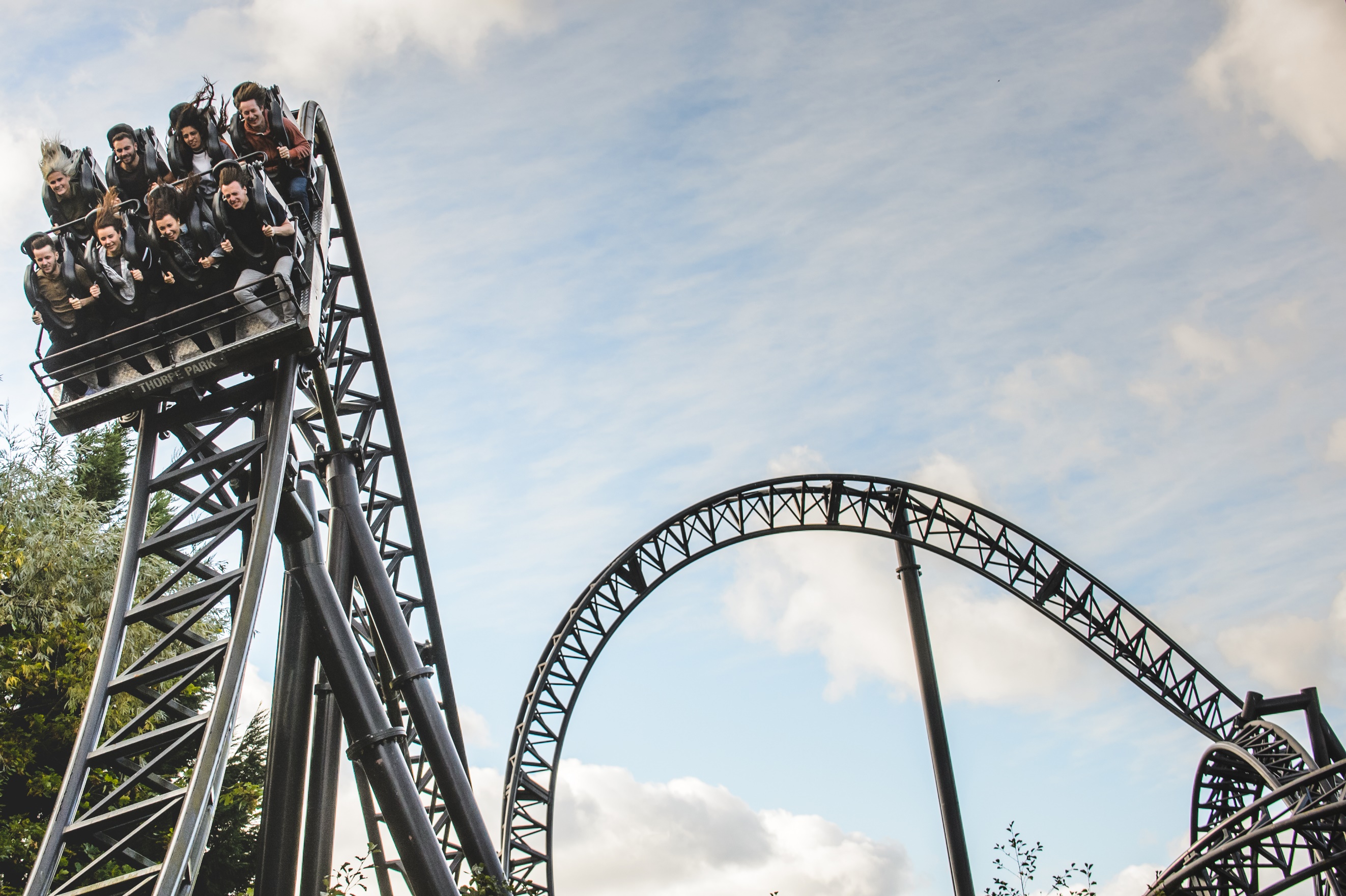 With over 30 thrilling rides, attractions and live events, Thorpe Park Resort attracts visitors from all over the world and they are constantly looking for new ideas. Although many of their visitors come to experience some of the world-class rides such as The Swarm, Stealth and the movie themed coaster, SAW – The Ride, they know that there are some who find the stomach-churning speed and height of these popular rides a little challenging!  Thorpe Park are currently looking to redevelop a part of the park and want your help. Your brief is to design an attraction which could appeal to a wide range of visitors, not just those thrill seekers who currently enjoy our fast and furious rides. Engineering all the aspects of an attraction takes a long time but you will need to demonstrate that you have the engineering skills Thorpe Park requires by designing a new attraction and constructing one small part of your design. 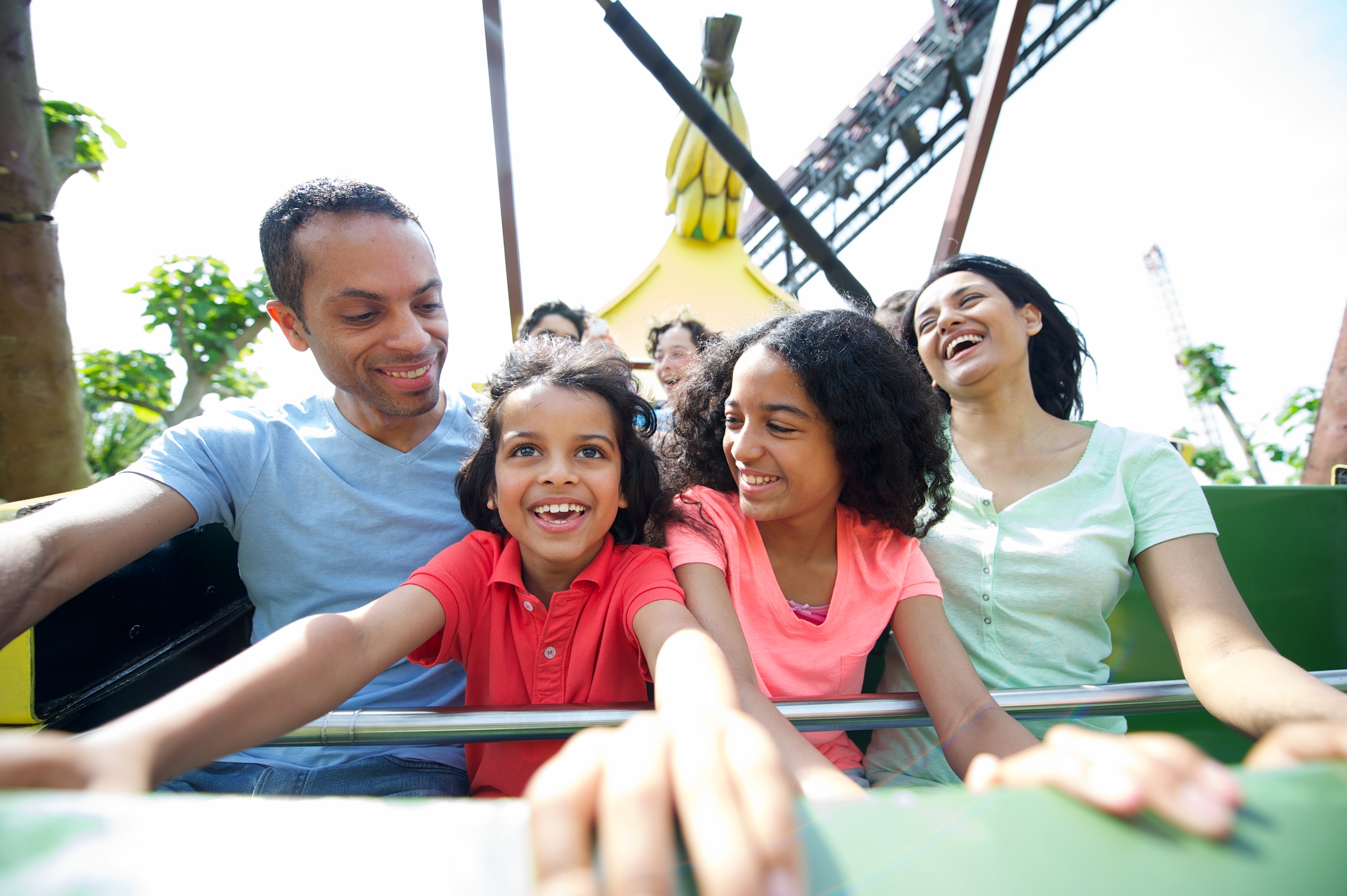 Remember attractions are more than just the rides. Thorpe Park has shows, exhibitions, a beach, refreshment and food outlets so think carefully about what you could design to complement what is already available and consider how your attraction could be accessible to all.Today is your chance to make a difference, could you be our engineer..........?4.	Shop resourcesAvailable with your access card These items can be used with your access card. You will need to take it to the shop to get use of one of these items. You may only get one item at a time.Free to useThe cutting station – craft knives and junior hacksaws may be used at any point BUT only 3 people will be allowed at this station at any one time. Please take care when using this equipment.6.	Schedule of the day7. Room/hall layout Notes: Each team table will need 6 chairs and be large enough for 6 students to work comfortably. The judges’ table and shop will each need 2 chairs. Table positions do not need to be exact and can be arranged to best accommodate the shape and size of the venue.The challenge leader will bring one cutting mat for the cutting station but you must provide more or cover this table with a mat. This table should be a minimum of 3 x 0.5 metres or equivalent area.9.	Assessment criteria Planning (12 marks)            Using the planning and product design section of the Planning and Reflections sheet, marks will be awarded as follows:Were there three relevant ideas for the attraction? (6 marks)Did they explain how their ideas might meet Thorpe Park’s considerations and restrictions? (6 marks)Development of product (27 marks)            Using the Project Design, observations of the team and Reflections 1 and 2 of the Planning and Reflections sheet, marks will be awarded as follows:Did they produce a detailed drawing of their product including the electric circuit?  (3 marks)Did they explain how their product meets the Thorpe Park brief? (4 marks)Did they provide honest and accurate observations relating to teamwork? (5 marks)Did they provide honest and accurate observations relating to problems? (5 marks)Did they provide honest and accurate observations relating to solutions? (5 marks)Was the team flexible in their approach to their developments? (5 marks)Use of budget (10 marks) Using the accountancy sheet, marks will be awarded as follows:Was there an accurate record of spending? (4 marks)Was the budget used effectively? (6 marks)4. The product (21 marks) Using the presentation of your attraction, marks will be awarded for:Was the concept of their attraction relevant to the brief? (4 marks)Did the product comply with Thorpe Park restrictions and considerations? (4 marks)Did the product work? (9 marks)Was the product completed as far as possible? (4 marks)5. The presentation (15 marks)      Using the presentation of your products, marks will be awarded as follows:Did the team explain the reasons for selecting their development idea? (3 marks)Did the team effectively demonstrate their product? (3 marks)Did the team explain how they used their engineering knowledge and skills during the project? (3 marks)Did the team explain how they used their roles effectively? (3 marks)Was the presentation well organised and rehearsed? (3 marks)Teamwork (15 marks) Using the judges’ observations of your team throughout the day, marks will be awarded as follows:Did the team work well together with all members engaged in the project? (5 marks)Did the team work tidily and safely? (5 marks)Did the team use resilience and perseverance during the project? (5 marks)10.	Risk AssessmentThe following risk assessment is given as guidance.  It is advised that the school refers to the CLEAPSS Model Risk Assessment Documents for D&T.Risk Assessment (page 2)Electrical componentsElectrical componentsElectrical componentsElectrical componentsElectrical componentsItemDescriptionDescriptionUnitCostCrocodile leads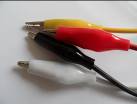 Lead with crocodile clips at each endEach2 FaradaysInsulated wire – red or black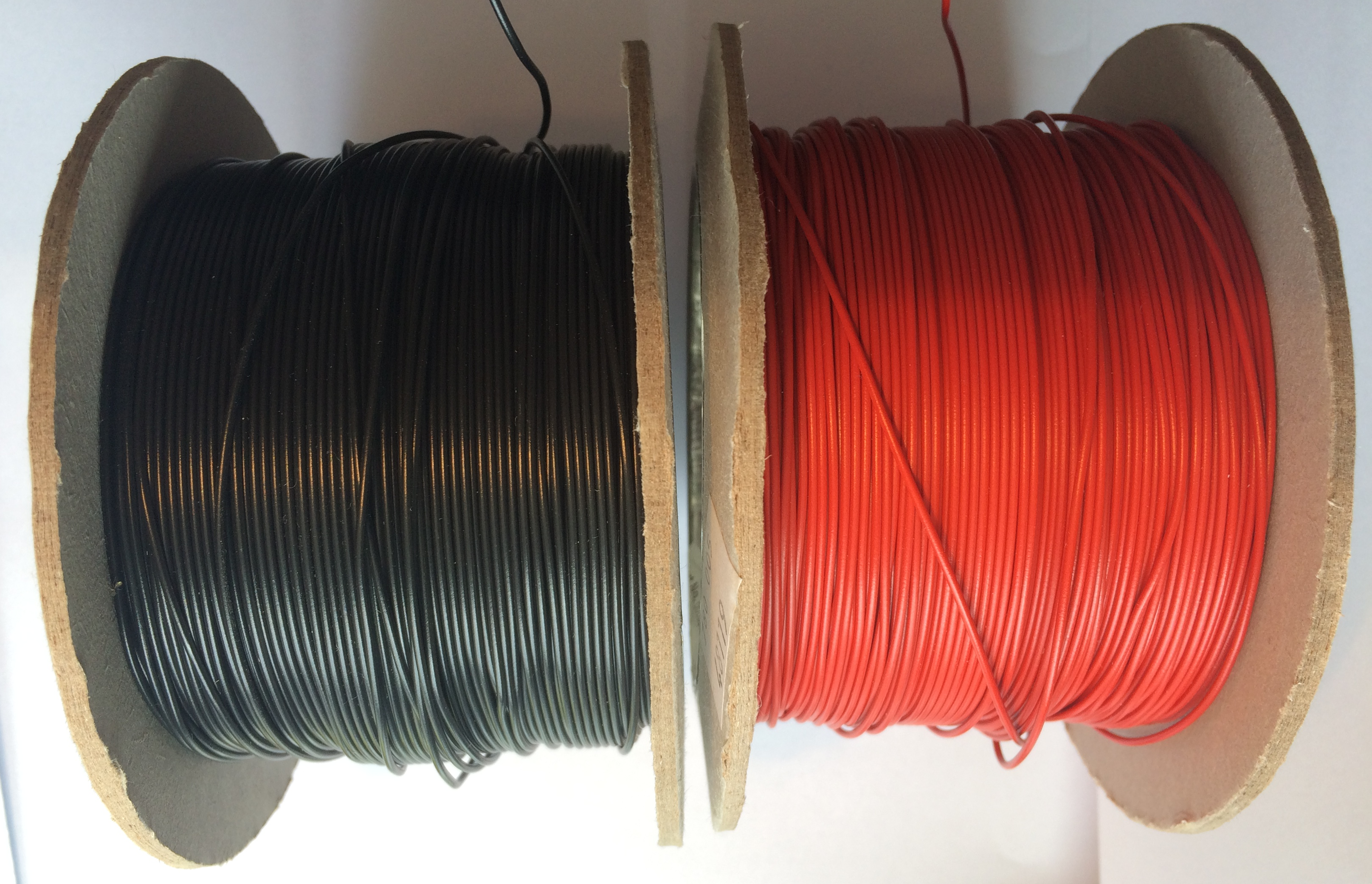 Can be used to create a circuit using terminal blocks or used for electro-magnetsPer 30 cms2 FaradaysTerminal blocks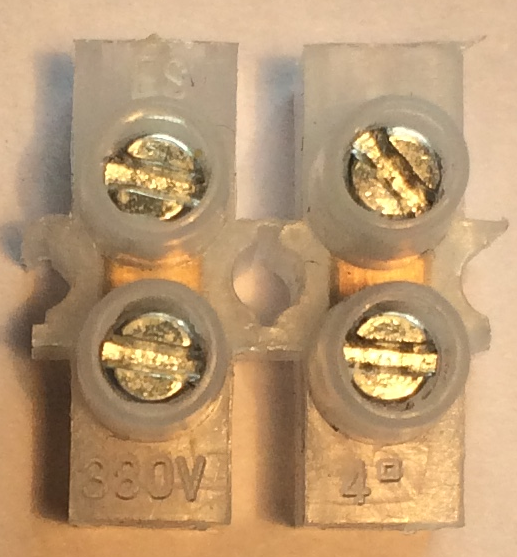 Can be used to connect insulated wireEach2 FaradaysPiezo buzzer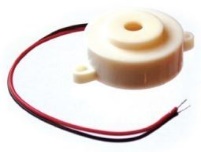 Connect in a circuit to give a sound outputEach6 FaradaysLED – various colours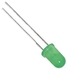 Light Emitting Diode which lights up when connected in a circuit. Choose from red, orange, green or blue.Each 6 Faradays2.5V Bulb with bulb holder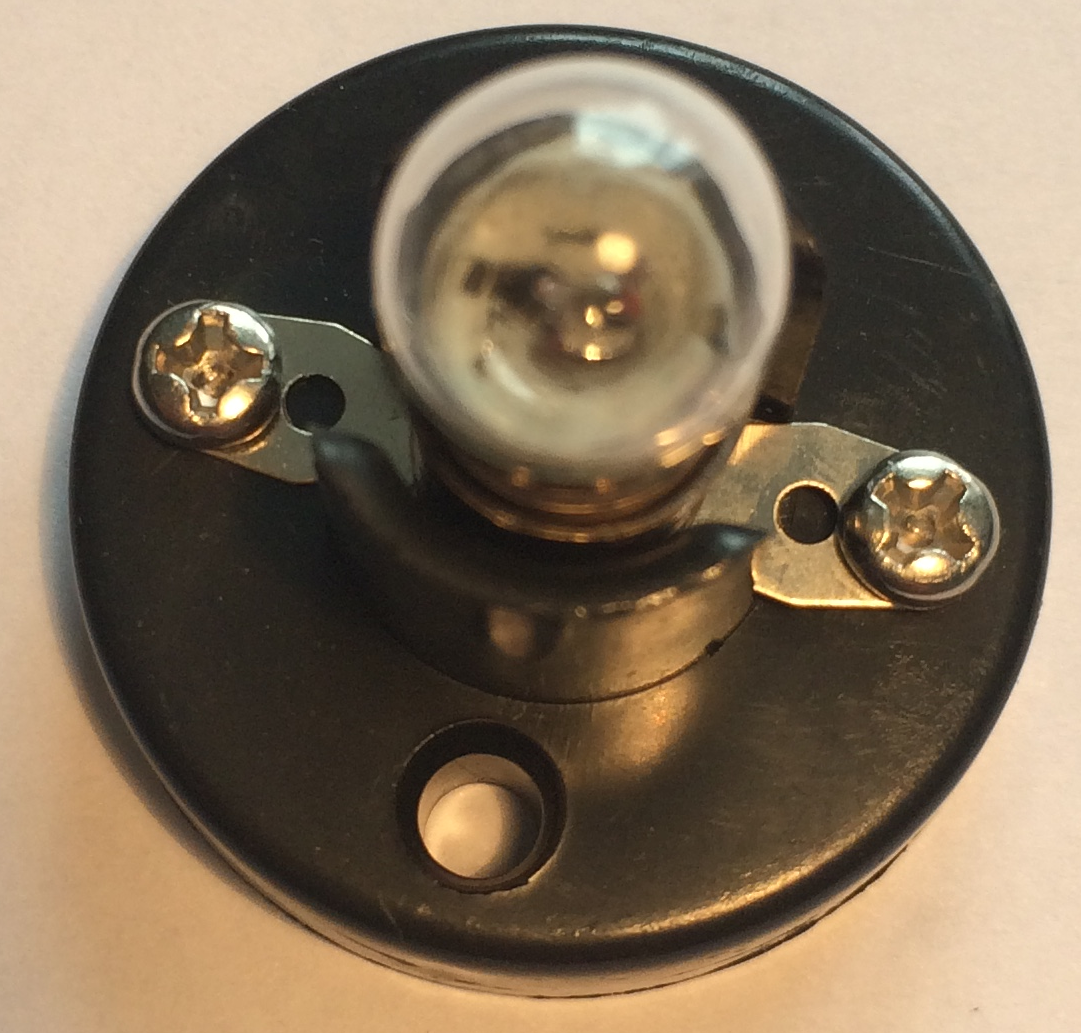 Used as a light in a circuit. NOTE: Will not work with an LDREach6 FaradaysMotor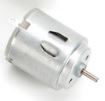 Connect in a circuit to create clockwise or anti-clockwise movement.Each6 FaradaysMotor holder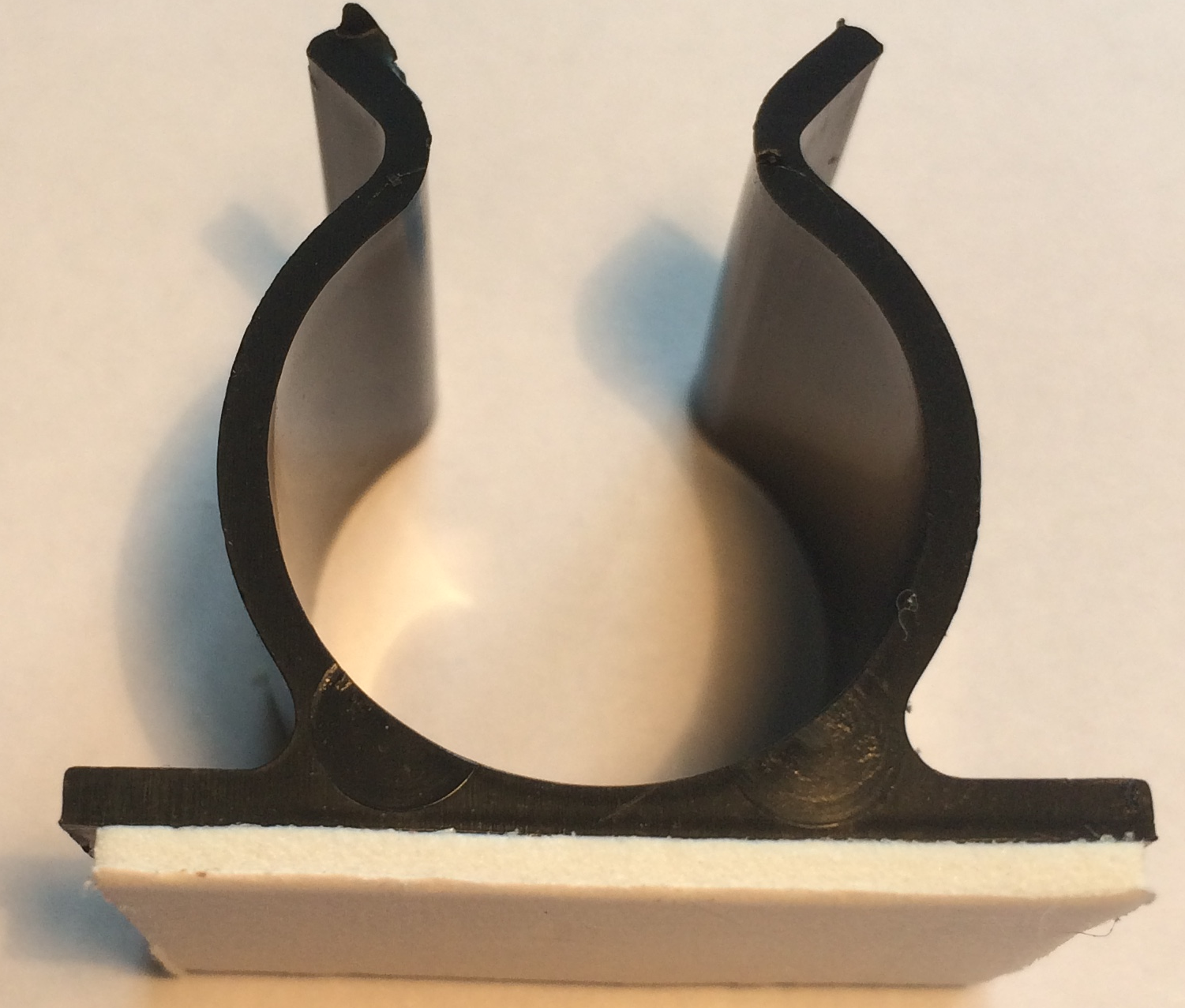 Used to fix a motor or a syringe in position. NOTE: you will need the insert to connect a syringe.Each4 FaradaysGear attachment for motor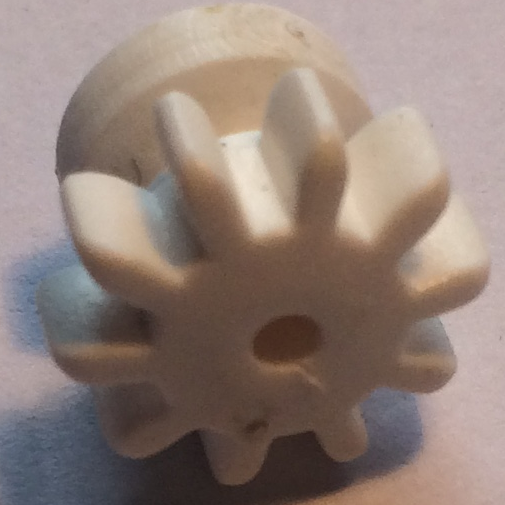 Used to connect a motor to a cogEach2 FaradaysPulley attachment for motor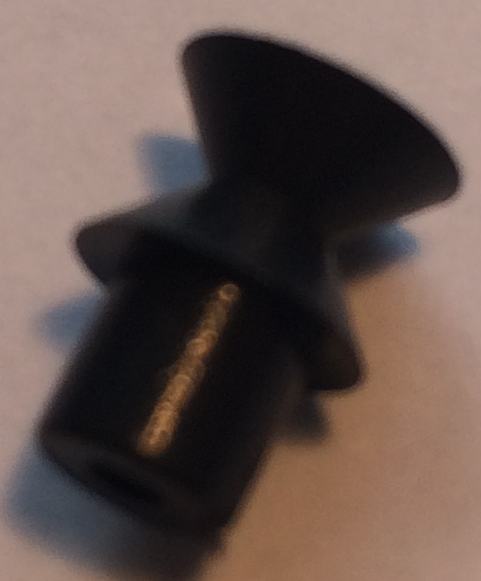 Used to connect a motor to a pulley wheel – will need connector (e.g. elastic band)Each2 FaradaysLight Dependent Resistor 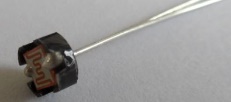 Component that detects the light level and changes resistance in a circuit.Each8 FaradaysMoisture sensor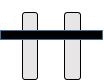 Component which detects moisture in the surroundings. Can also be used to detect materials which conduct electricity.Each8 FaradaysPotentiometer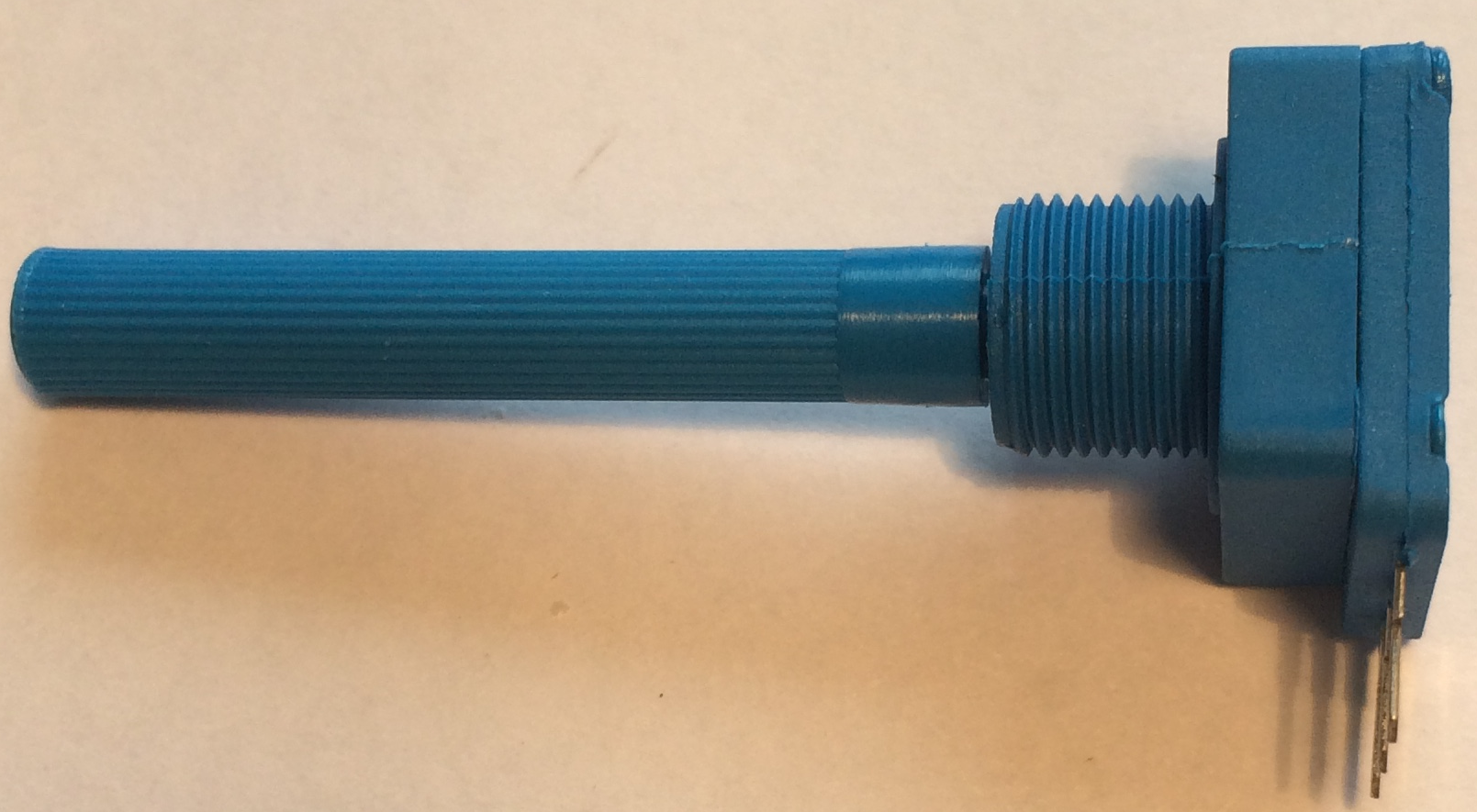 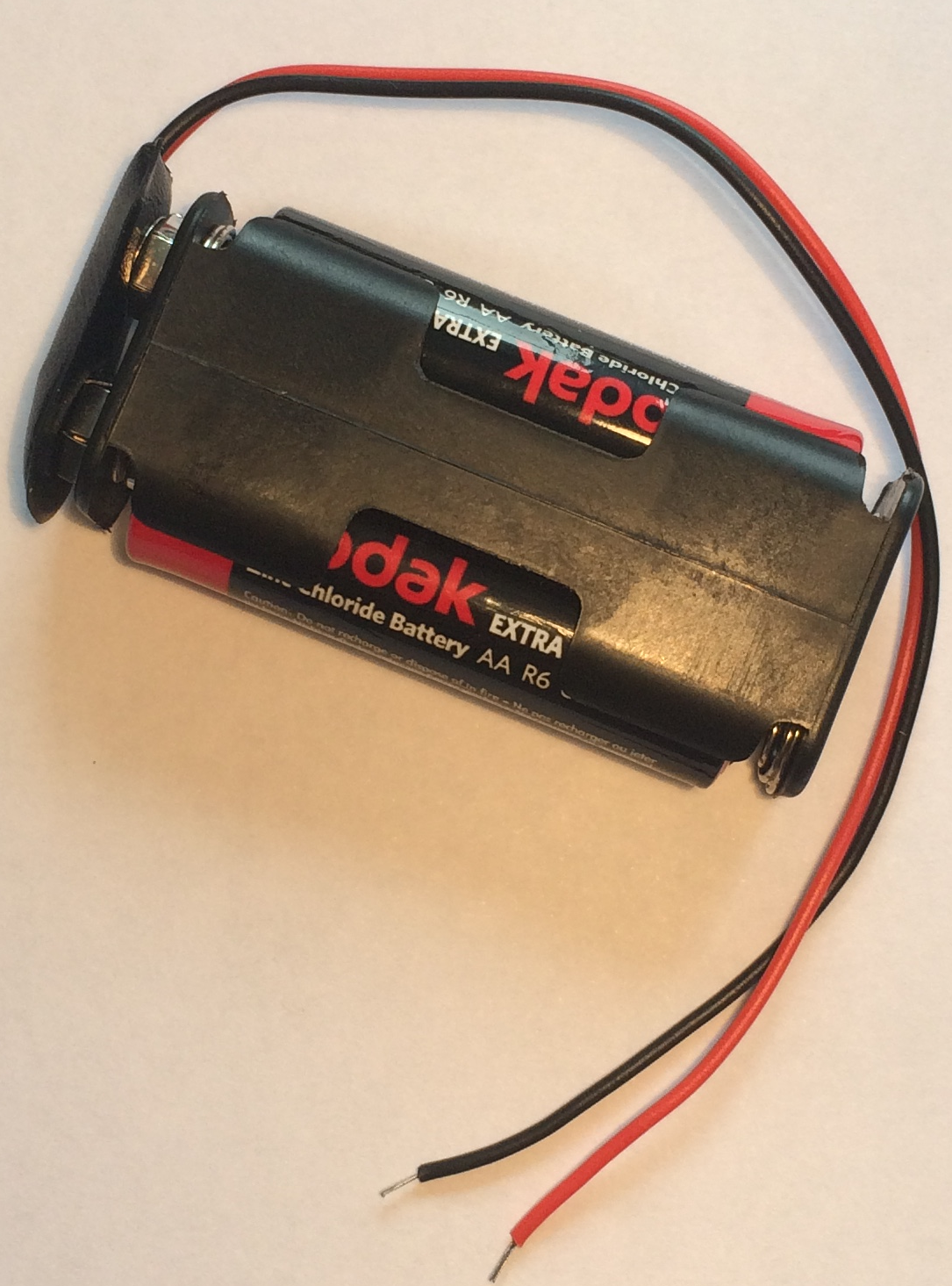 Can be used to vary the resistance in a circuitEach8 Faradays2AA cells in battery holder with battery snapUsed to provide power for your circuitEach6 FaradaysPush button switch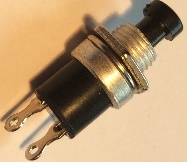 Connects a circuit when pushed down and breaks the circuit when released.Each6 FaradaysConstruction materialsConstruction materialsConstruction materialsConstruction materialsConstruction materialsItemDescriptionUnitUnitCostCorrexUsed to create structuresPiecePiece6 FaradaysPlastic syringes with tubeUsed to develop pneumatic systemPair of syringes with plastic tube8 Faradays8 FaradaysNailUsed to build an electro-magnetEach2 Faradays2 FaradaysSmall cogUsed in gear systems with motorsEach2 Faradays2 FaradaysMedium cogUsed in gear systems with motorsEach2 Faradays2 FaradaysLarge cogUsed in gear systems with motorsEach4 Faradays4 FaradaysDowelPiece of solid cylindrical wooden rod used to create structures Each4 Faradays4 FaradaysItemDescriptionUnitCostStrawsCan be used in structuresEach2 FaradaysPulley wheel 54cmUsed to connect to pulley attachments on motorEach6 FaradaysWooden wheel 54cmUsed with motors to drive somethingEach4 FaradaysPlastic reelUsed in constructionEach4 FaradaysPolyfoamA5 foam sheet – assorted coloursEach4 FaradaysColoured cardA4 sheet of card – assorted coloursEach4 FaradaysTin foilA conductive material which can be used to make pressure pads or switches (MUST NOT be used in place of connecting wires)10cm strip6 FaradaysMasking tapeCan be used to secure light parts in your design. NOTE: excessive use of tape will result in an additional chargeRoll6 FaradaysSpongeCan be used to make pressure switches or enhance your design.Each6 FaradaysPaperclipUsed to create switches or in constructionEach1 FaradayPaper fastenerUsed to create switches or in constructionEach1 FaradayElastic bandsUsed to hold or create working partsEach1 FaradayCable tiesCan be used to hold your structures in placeEach 2 FaradaysGreen wireUsed to connect structures (MUST NOT be used in your electrical circuit)20 cm piece4 FaradaysStringCan be used as part of your product design30cm piece4 FaradaysAccess cardUse this to collect various items from the shop – see next pageOne per team6 FaradaysStaplerUsed to staple soft materials only Hole punchUsed to make small holes in soft materialsRulersUsed to measure any part of your product or additional itemsScissorsUsed for soft materials only ScrewdriverUsed to connect insulated wire in terminal blocks or to bulb holders.Wire strippersUsed to cut or strip insulated wire.09:15Register your team09:30Welcome and introduction09:45Project brief: Introduction to the Faraday Challenge10:05Planning: Identifying the problems and generating initial ideas10:20Team role selection: team decides on which roles they need10:25Engineering apprenticeship: teams complete a short engineering task ⚠10:35Development Shop opensAgree on final product designs11:00Break11:10Development continues ⚠Continue to design and modify where necessary 12:10Project and/or marketing managers are briefed on the content of the presentation12:30Lunch – Tools down13:00Development: Final preparations ⚠Finalise productPrepare presentation with notes13:30Shop closes Submit accounting sheet to the Shop keeperPractise presentation14:00Presentation ⚠Teams present their designs to the judge(s)14:45Award ceremony with final feedback and evaluation of the day CriteriaMarksPlanning12 marks Development of product27 marksUse of budget10 marksThe product21 marksThe presentation15 marksTeamwork15 marksTotal100 marksRisk Assessment and Operating Procedure - IETRisk Assessment and Operating Procedure - IETRisk Assessment and Operating Procedure - IETRisk Assessment and Operating Procedure - IETActivity: Faraday Challenge Days Thorpe ParkActivity: Faraday Challenge Days Thorpe ParkActivity: Faraday Challenge Days Thorpe ParkActivity: Faraday Challenge Days Thorpe ParkPersons at riskStudents taking part in the Faraday Challenge Day and adults in the locationStudents taking part in the Faraday Challenge Day and adults in the locationStudents taking part in the Faraday Challenge Day and adults in the locationMaximum Group Size36 studentsRecommended Staffing/Student Ratio1:6Risk AssessmentRisk AssessmentRisk AssessmentRisk AssessmentHazardsHazardsControl MeasuresControl MeasuresUse of electrical equipment – risk of electric shockUse of electrical equipment – risk of electric shockAll electrical equipment is low voltage.All electrical equipment is low voltage.Use of electrical equipment – short circuit causing heatingUse of electrical equipment – short circuit causing heatingWarn students of the possibility of burns when connecting and disconnecting components. All pupils will receive a briefing about correct use of electrical components.Warn students of the possibility of burns when connecting and disconnecting components. All pupils will receive a briefing about correct use of electrical components.Basic use of hand tools (craft knives, screwdrivers, scissors, hole punches, staplers) – risk of cutting or abrasionBasic use of hand tools (craft knives, screwdrivers, scissors, hole punches, staplers) – risk of cutting or abrasionWarn students of the risks and advise them of safe working practices. Identify member of staff to supervise area. Inform challenge leader if use of knives in school is restricted.Warn students of the risks and advise them of safe working practices. Identify member of staff to supervise area. Inform challenge leader if use of knives in school is restricted.Use of water with moisture sensorsUse of water with moisture sensorsEnsure students test their moisture sensor using the sponge in a box provided rather than directly in any drink or cup of water to avoid spillage on electrical components.Ensure students test their moisture sensor using the sponge in a box provided rather than directly in any drink or cup of water to avoid spillage on electrical components.Location issues (to be completed by Host School)Location issues (to be completed by Host School)Further Action Required: 1. Ensure all persons staffing the Faraday Challenge Days are aware of and competent to comply with this risk assessment and the control measures.Further Action Required: 1. Ensure all persons staffing the Faraday Challenge Days are aware of and competent to comply with this risk assessment and the control measures.Further Action Required: 1. Ensure all persons staffing the Faraday Challenge Days are aware of and competent to comply with this risk assessment and the control measures.Further Action Required: 1. Ensure all persons staffing the Faraday Challenge Days are aware of and competent to comply with this risk assessment and the control measures.Working PracticeWorking PracticeGroup structureOne Faraday Challenge Day Leader and one member of staff from the host school to be present during the whole day to oversee use of equipment and to keep order. Teachers bringing groups from other schools must remain in the room and be responsible for their own students.RestrictionsUnknown premises.EmergencyProcedureFollow the lead from the Host School.Faraday Challenge Day Leader to be fully briefed on risk assessment procedure prior to the day or on arrival.SafeguardingThe Challenge Leader will carry their DBS and provide it where requested. They will comply with the safeguarding regulations within the school. A representative from the school MUST be present in the rooms at all times when students are present.Safety EquipmentFirst aid kit and fire extinguisher (electrical fires) to be provided by Host School.Name and role of IET Faraday Challenge representativeKeira SewellChallenge Day Leader.Name and role of school representativeSignature of the school representativeDate of this ReviewSeptember 2017